Supplementary MaterialBiomimetic complexes of Mn(II), Fe(III), Co(II) and Ni(II) with 1,10-phenanthroline and a salen type ligand: Tailored synthesis, characterization, DFT, enzyme kinetics and antibacterial screeningSATYENDRA N. SHUKLA*, PRATIKSHA GAUR, PREETI VAIDYA, BHASKAR CHAURASIA and SANGEETA JHARIYA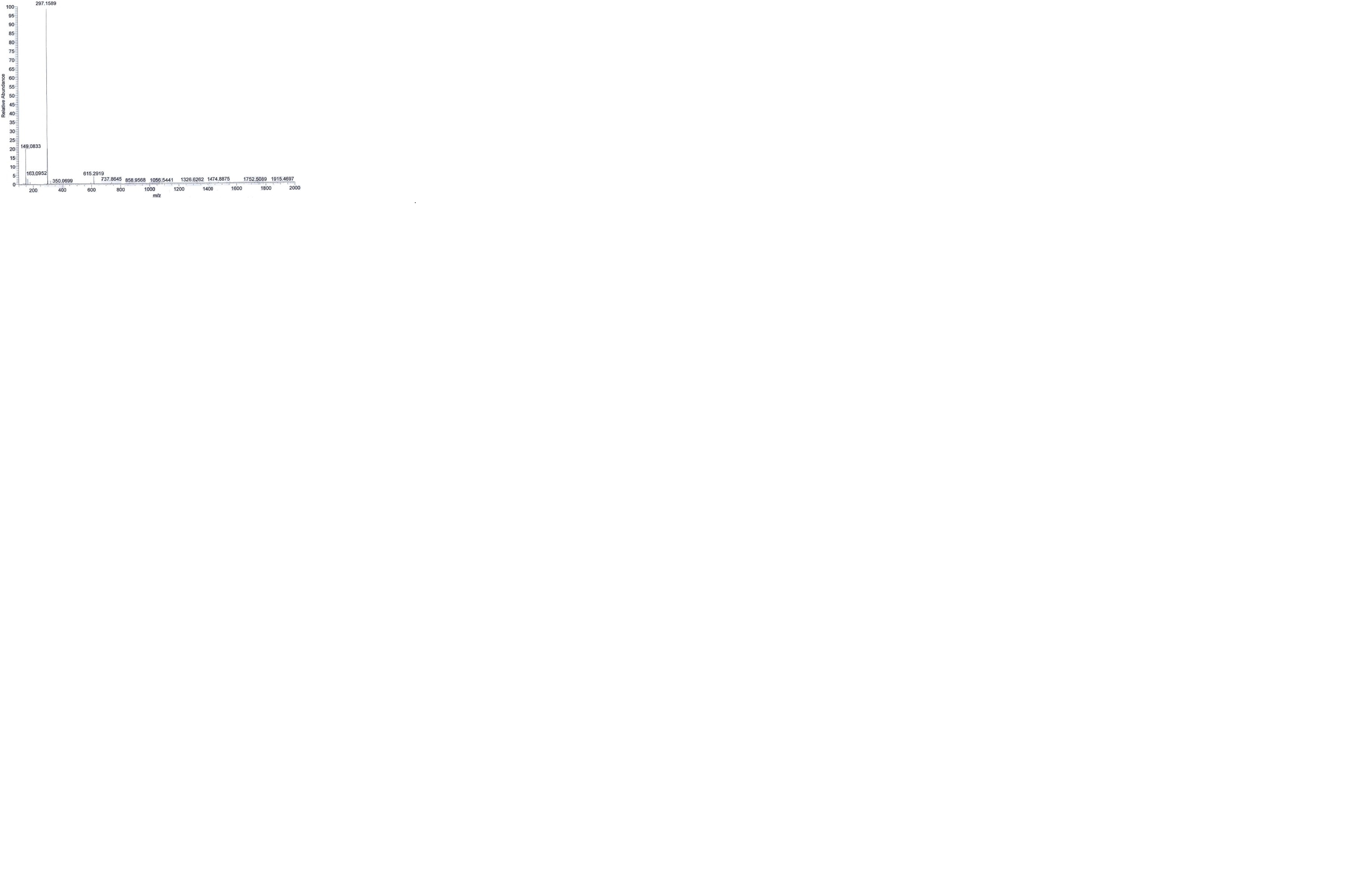 Figure S1. ESI-Mass of ligand o-HACPHENEN.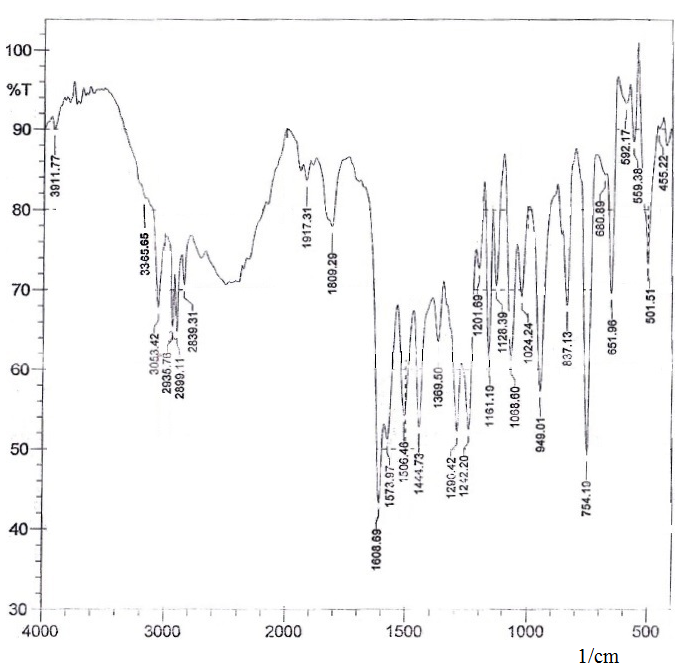 Figure S2. FT-IR spectra of ligand o-HACPHENEN.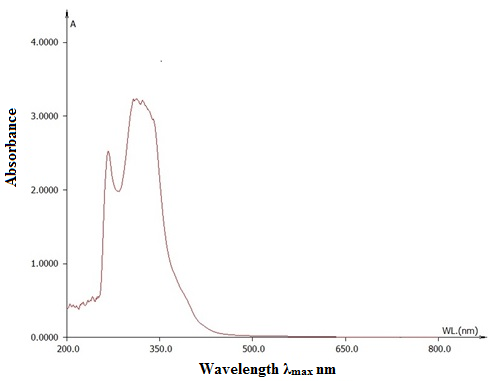 Figure S3. UV-Vis spectra of ligand o-HACPHENEN.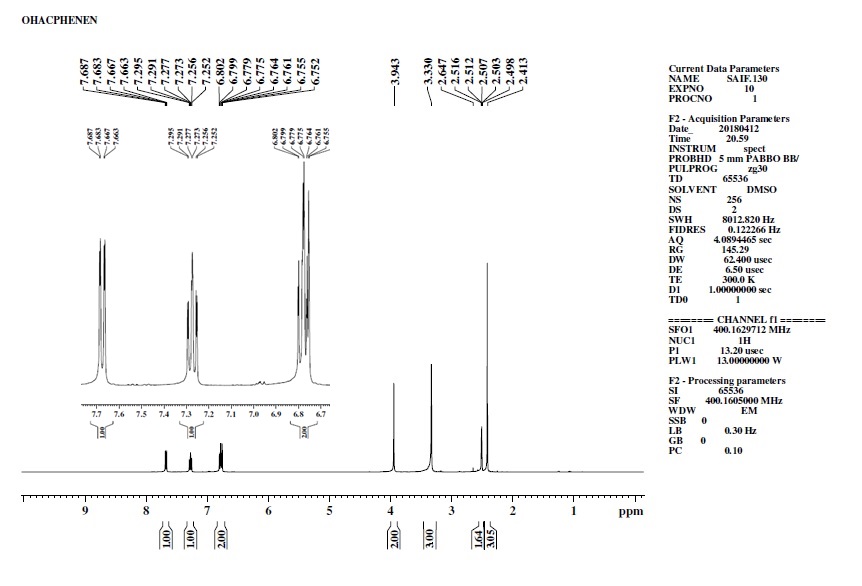 Figure S4. 1H-NMR spectra of ligand o-HACPHENEN.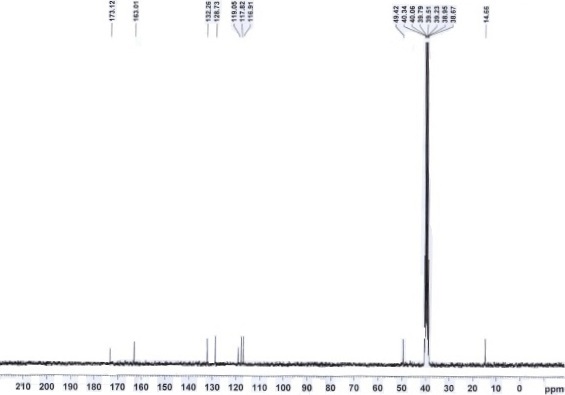 Figure S5. 13C-NMR spectra of ligand o-HACPHENEN.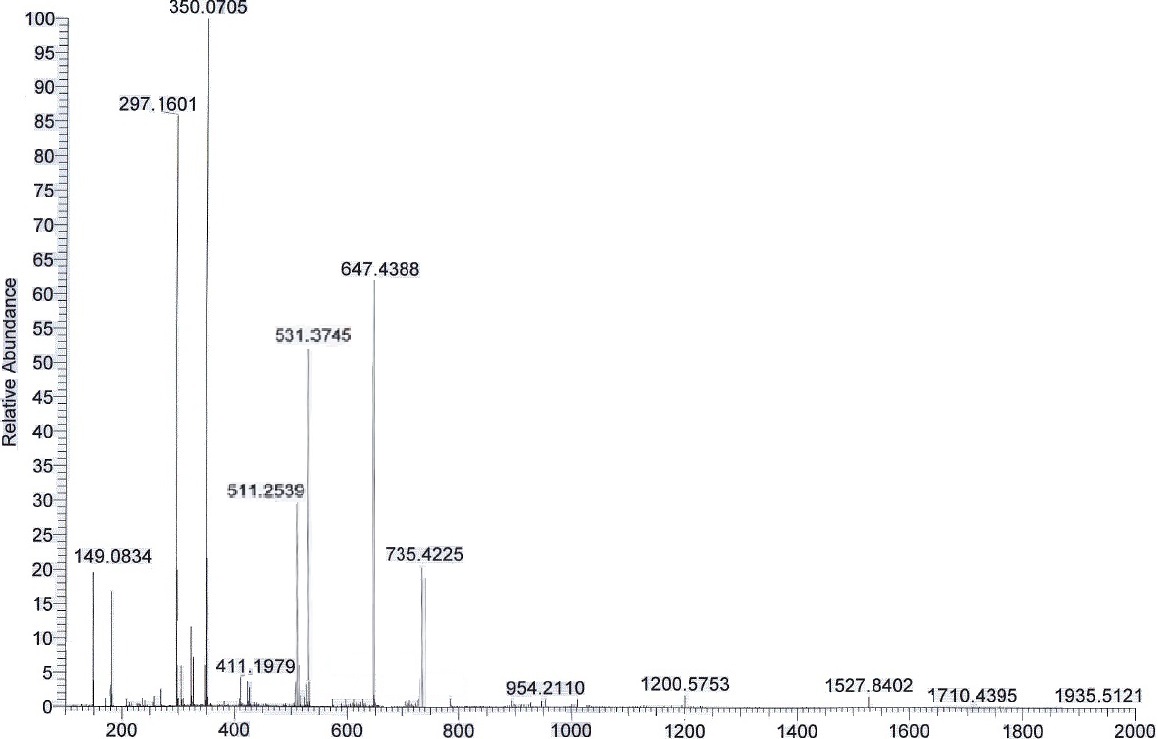 Figure S6. ESI-MS spectra of complex 2.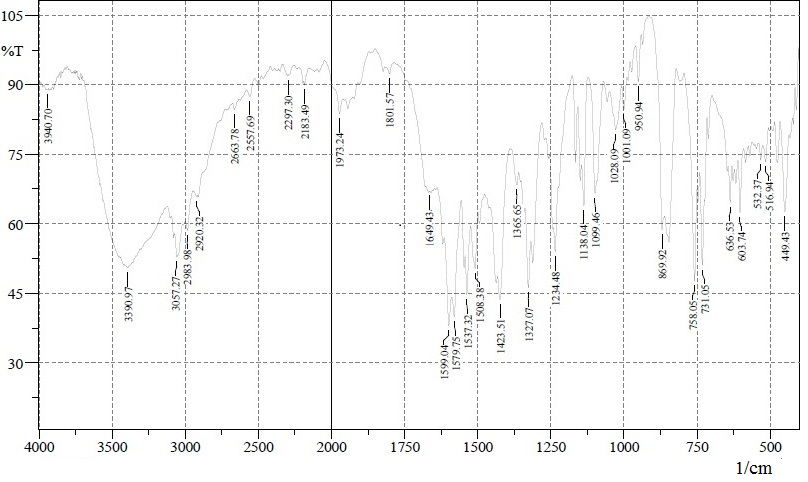 Figure S7. FT-IR spectra of complex 2.Figure S8. UV-Vis spectra spectra of complex 2.(a)(b)(c)Figure S9. Mulliken atomic charge plot of (a) complex 1, (b) complex 3 and (c) complex 4.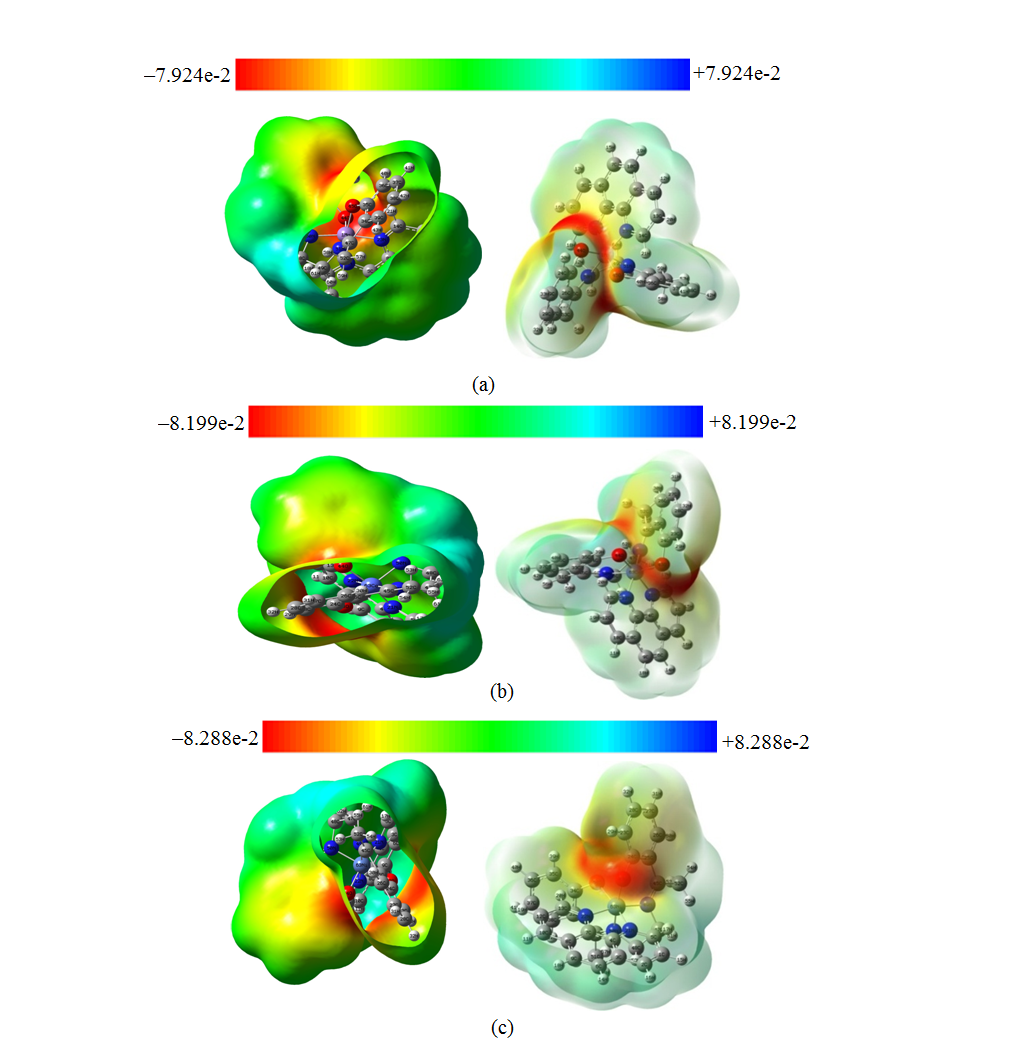 Figure S10. Molecular Electrostatic Potential (MEP) of (a) complex 1, (b) complex 3 and (c) complex 4.Table S1. Selected Mulliken atomic charges of o-HACPHENEN and complexes 1-4.Table S2. The calculated quantum chemical parameters of o-HACPHENEN and complexes 1-4.Table S3. Selected geometrical bond lengths of ligand o-HACPHENEN and complexes 1-4.Table S4. Selected geometrical bond angles of ligand o-HACPHENEN and complexes 1-4.where M = Mn, Fe, Co and NiTable S5. Related kinetics parameters for synthetic CAT models and enzyme.Complex 1 = [Mn(o-HACPHENEN)(1,10-phenanthroline)], Ligands: o-HACPHENEN = 2-[2-(E)-(2-hydroxyphenyl)ethylidene]-aminoethyl)ethanimidoyl]phen; 1,10-phen = 1,10-phenanthroline; 3-Me-5-SO3-salpentOH = 1,5-bis(3-methyl-5-sulphonatosalicylideneamino)pentan-3-ol; HL = 1,3-bis[(2-aminoethyl)amino]-2-propanolS. No.Atomso-HACPHENENComplex 1Complex 2Complex 3Complex 41.C(connected to O)(C2) 0.1554(C25) 0.3960(C24) 0.3969(C24)  0.3947(C24) 0.38402.C′(connected to O)(C16) 0.1863(C35)  0.0757(C34) 0.0766(C34)  0.0727(C34) 0.05243.C(connected to imine N)(C23) 0.1563(C46) 0.3545(C45) 0.3433(C45) 0.3597(C45) 0.35004.C′(connected to imine N)(C24) 0.1378(C47)  0.3620(C46) 0.3362(C46)  0.3501(C46) 0.32975.C(phen)-(C6) 0.1175(C5)  0.1152(C5) 0.1110(C5) 0.12356.C′(phen)-(C14) 0.2391(C13)  0.2217(C13) 0.2319(C13) 0.23937.H(connected to O)(H31) 0.3838----8.H′(connected to O)(H32) 0.3566----9.O(O21) -0.5874(O44) -0.6793(O43) -0.6784(O43) -0.6563(O43) -0.669010.O′(O22) -0.5672(O45) -0.6428(O44) -0.6303(O44) -0.6308(O44) -0.635711.N(imine)(N29) -0.3713(N50) -0.6150(N49) -0.5826(N49) -0.5828(N49) -0.578312.N′(imine)(N30) -0.3085(N51) -0.6129(N50) -0.5624(N50) -0.5781(N50) -0.586713.N(phen)-(N22) -0.7177(N21) -0.6556(N21) -0.7115(N21) -0.674014.N′(phen)-(N23) -0.6904(N22) -0.6405(N22) -0.6534(N22) -0.654515.M-1.46721.32451.33191.3405Ligand/ ComplexesEHOMO (eV)ELUMO (eV)∆E (eV)χ (eV)η (eV)σ (eV-1)  Pi (eV) S (eV-1)ω (eV)ΔNmax (eV)Total energy (a. u.) E(TD-HF/TD-KS)Diple moment (debye)o-HACPHENEN-0.2022-0.038480.16370.12030.081812.2129-0.12036.10640.08841.4690-957.42533.8422Complex 1 α-0.1615-0.05650.10490.10900.052419.0494-0.10909.52400.11312.0764-2679.16106.7386Complex 1 β-0.1151-0.06420.05080.08960.025439.3004-0.089619.65020.15803.5250-2679.16106.7386Complex 2-0.1414-0.06400.07740.10270.038725.8131-0.102712.90650.36262.6522-2791.84118.2489Complex 3 α-0.0934-0.06360.02970.07850.014867.1591-0.078533.57950.20725.2760-2910.91146.4387Complex 3  β-0.1783-0.05630.12200.11730.061016.3921-0.11738.19600.11281.9232-2910.91146.4387Complex 4-0.0988-0.06640.03230.08260.016161.7665-0.082630.88320.21105.1062-3036.36846.9779Bond lengths (in Angstroms)Bond lengths (in Angstroms)Bond lengths (in Angstroms)Bond lengths (in Angstroms)Bond lengths (in Angstroms)Bond lengths (in Angstroms)Bond connectivityo-HACPHENENComplex 1Complex 2Complex 3Complex 4C-O(C2-O21) 1.4300(C25-O44) 1.4357(C24-O43) 1.4352(C24-O43) 1.4361(C24-O43) 1.4363C-O′(C16-O22) 1.4300(C35-O45) 1.4483(C34-O44) 1.4463(C34-O44) 1.4462(C34-O44) 1.4474C=N (imine)(C23=N29) 1.2936(C46=N50) 1.3319(C45=N49) 1.3330(C45=N49) 1.3330(C45=N49) 1.3320C=N′ (imine)(C24=N30) 1.2936(C47=51) 1.3208(C46=N50) 1.3231(C46=N50) 1.3232(C46=N50) 1.3222C-C(close to imine C)(C3-C23) 1.5400(C23-C47) 1.5287(C25-C45) 1.5366 (C25-C45) 1.5390(C25-C45) 1.3733C-C′ close to imine C)(C15-C24) 1.5400(C26-C46)1.5321(C33-C46) 1.5341(C33-C46) 1.5341(C33-C46) 1.5343M-O-M-O 441.8357M-O 431.8220M-O 431.8198M-O 431.8115M-O′-M-O 451.8376M-O 441.8227M-O 441.8227M-O 441.8121M-N (imine)-M-N50 (imine) 1.8690M-N49 (imine) 1.8469M-N49 (imine) 1.8481M-N49 (imine) 1.8418M-N′ (imine)-M-N51 (imine) 1.8950M-N50 (imine) 1.8738M-N50 (imine) 1.8787M-N50 (imine) 1.8676M-N (phen)-M-N22 (phen) 1.8777M-N21 (phen) 1.8669M-N21 (phen) 1.8664M-N21 (phen) 1.8560M-N′ (phen)-M-N23 (phen) 1.8776M-N22 (phen) 1.8667M-N22 (phen)1.8665M-N22 (phen) 1.8559Bond angles in degreesBond angles in degreesBond angles in degreesBond angles in degreesBond angles in degreesBond angles in degreesBond angles in degreesBond angles in degreesBond angles in degreesBond angles in degreesBond angles in degreesAngleso-HACPHENENo-HACPHENENComplex 1Complex 1Complex 2Complex 2Complex 2Complex 3Complex 3Complex 4∠C-C-O(∠C3-C2-O21) 120.0000(∠C3-C2-O21) 120.0000(∠C26-C25-O44) 122.6458(∠C26-C25-O44) 122.6458(∠C25-C24-O43) 121.8802(∠C25-C24-O43) 121.8802(∠C25-C24-O43) 121.8802(∠C25-C24-O43) 121.8758(∠C25-C24-O43) 121.8758(∠C25-C24-O43) 122.3776∠C-C-O′(∠C15-C16-O22) 119.9999(∠C15-C16-O22) 119.9999(∠C34-C35-O45) 124.2890(∠C34-C35-O45) 124.2890(∠C33-C34-O44) 122.7056(∠C33-C34-O44) 122.7056(∠C33-C34-O44) 122.7056(∠C33-C34-O44) 122.7075(∠C33-C34-O44) 122.7075(∠C33-C34-O44) 123.0671∠C-N-C (imine)(∠C23-N29-C27) 120.0001(∠C23-N29-C27) 120.0001(∠C45-N50-C48) 119.6797(∠C45-N50-C48) 119.6797(∠C45-N49-C47) 120.8849(∠C45-N49-C47) 120.8849(∠C45-N49-C47) 120.8849(∠C45-N49-C47) 120.8849(∠C45-N49-C47) 120.8849(∠C45-N49-C47) 120.6947∠C-N′-C (imine)(∠C24-N30-C28) 119.9995(∠C24-N30-C28) 119.9995(∠C47-N51-C49) 124.3890(∠C47-N51-C49) 124.3890(∠C46-N50-C48) 126.4710(∠C46-N50-C48) 126.4710(∠C46-N50-C48) 126.4710(∠C46-N50-C48) 126.4658(∠C46-N50-C48) 126.4658(∠C46-N50-C48) 125.8224∠H-O-C(∠H31-O21-C2) 109.4712(∠H31-O21-C2) 109.4712--------∠H-O′-C(∠H32-O22-C16) 109.4712(∠H32-O22-C16) 109.4712--------∠C-N-C (phen)--(∠C5-N22-C6) 121.702(∠C5-N22-C6) 121.702(∠C4-N21-C5)120.9315(∠C4-N21-C5)120.9315(∠C4-N21-C5)120.9315(∠C4-N21-C5) 121.6977(∠C4-N21-C5) 121.6977(∠C4-N21-C5) 121.7949∠C-N′-C (phen)--(∠C8-N23-C14) 121.6986(∠C8-N23-C14) 121.6986(∠C7-N22-C13) 120.9315(∠C7-N22-C13) 120.9315(∠C7-N22-C13) 120.9315(∠C7-N22-C13) 121.7029(∠C7-N22-C13) 121.7029(∠C7-N22-C13) 121.7952CisCisCisCisCisCisCisCisCisCisCis∠N(phen)-M-N(imine)∠N(phen)-M-N(imine)--(∠N22-M-N50) 93.55965(∠N22-M-N50) 93.55965(∠N21-M-N49) 94.24128(∠N21-M-N49) 94.24151(∠N21-M-N49) 94.24151(∠N21-M-N49) 93.28414(∠N21-M-N49) 93.28414∠N(phen)-M-O∠N(phen)-M-O--(∠N23-M-O45) 93.11953(∠N23-M-O45) 93.11953(∠N22-M-O44) 86.33564(∠N22-M-O44) 90.69392(∠N22-M-O44) 90.69392(∠N22-M-O44) 90.82575(∠N22-M-O44) 90.82575∠N(imine)-M-O∠N(imine)-M-O--(∠N50-M-O44) 96.29608(∠N50-M-O44) 96.29608∠N49-M-O43) 96.13585(∠N49-M-O43) 96.13004(∠N49-M-O43) 96.13004(∠N49-M-O43) 98.05432(∠N49-M-O43) 98.05432TransTransTransTransTransTransTransTransTransTransTrans∠N(phen)-M-N′(imine)∠N(phen)-M-N′(imine)--(∠N23-M-N50) 167.65774(∠N23-M-N50) 167.65774(∠N22-M-N49) 173.70673(∠N22-M-N49) 173.70350(∠N22-M-N49) 173.70350(∠N22-M-N49) 168.01908(∠N22-M-N49) 168.01908∠N-M-O′∠N-M-O′--(∠N22-M-O45) 165.24018(∠N22-M-O45) 165.24018(∠N21-M-O44) 170.80335(∠N21-MO-44) 170.79695(∠N21-MO-44) 170.79695(∠N21-M-O44) 169.21763(∠N21-M-O44) 169.21763∠N(imine)-M-O′∠N(imine)-M-O′--(∠N51-M-O44) 172.10214(∠N51-M-O44) 172.10214(∠N50-M-O43) 175.19743(∠N50-M-O43) 175.19043(∠N50-M-O43) 175.19043(∠N50-M-O43) 176.28955(∠N50-M-O43) 176.28955S. No.Catalyst/enzymeKM (mol L-1)kcat (sec-1)kcat/KM or ε mol-1 L sec-1Solvent, T (°C)Reference1.Complex 17.11 × 10-46.76 × 10-29.50 × 101DMSO, 25This work2.Catalase2.5 × 10-41.2 × 1035.0 × 108H2O2/H2O[54] 3.T. thermophiles0.083 (0.008)2.6 × 1053.13 × 106H2O[55] 4.T. album0.0152.6 × 1041.73 × 106H2O[55] 5.L. plantarum0.352 × 1050.57 × 106H2O[55] 6.Na[Mn2(3-Me-5-SO3-salpentO)(μ-OAc)(μ-OMe)(H2O)] • 4H2O6.6(4)10.5(2)16(1) × 102H2O (pH 10.6), 25[53] 7.[Mn(X-salpnO)]210-1024.2-21.9305-990CH3CN, 25[56] 8.[Fe4(μ-O)(μ-OH)(μOAc)4(L)2](ClO4)31.0101.41 × 10-41.40 × 10-4H2O[57] 9.[Fe4(μ-O)(μ-OH)(μOAc)4(L)2](ClO4)32.8823.50 × 10-31.21 × 10-3H2O, pH 7.2[57]10.[Fe4(μ-O)(μ-OH)(μOAc)4(L)2](ClO4)30.74895.37 × 10-27.17 × 10-2CH3CN[57]